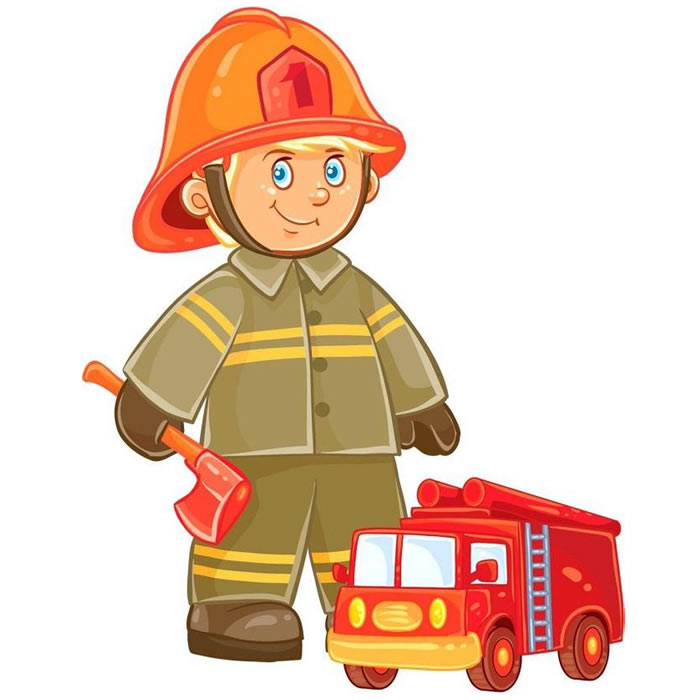 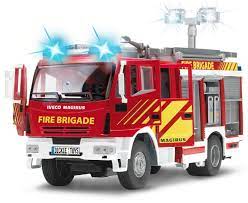 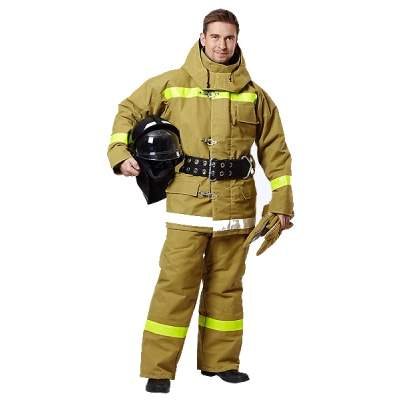 РАСКРАСКИ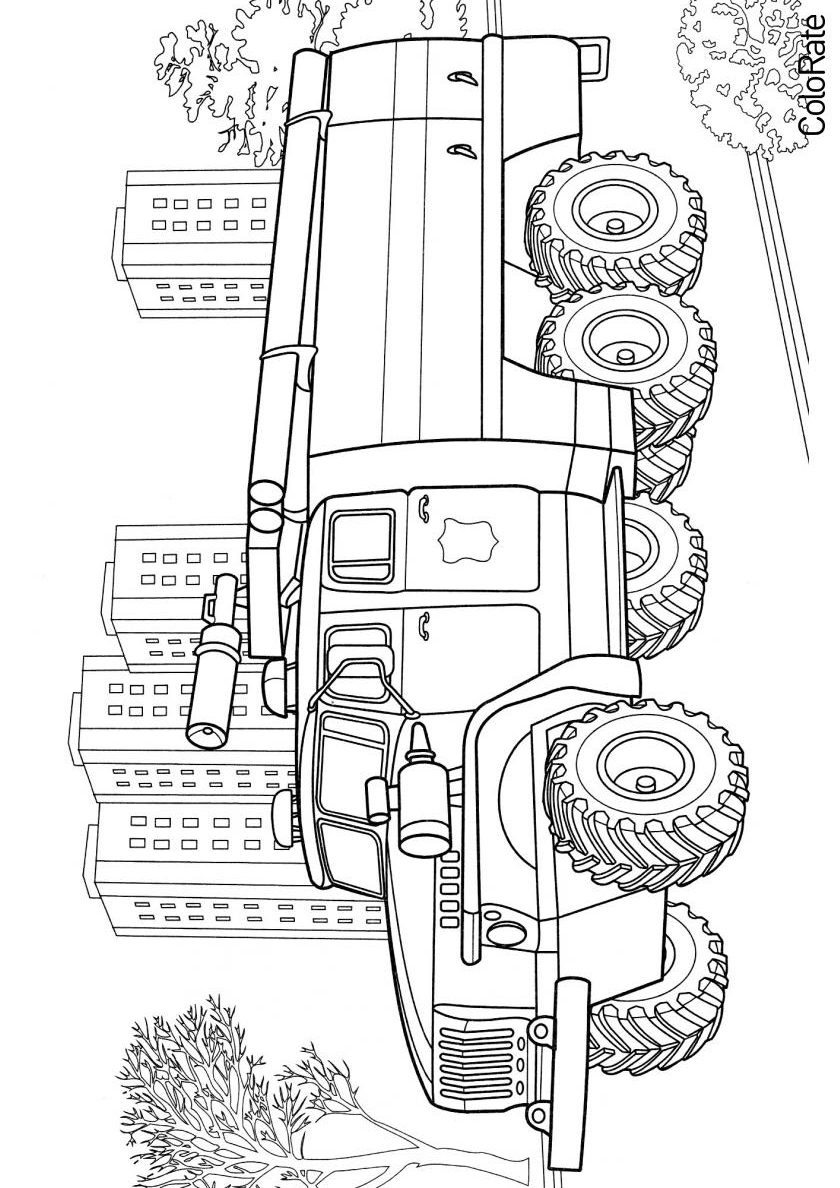 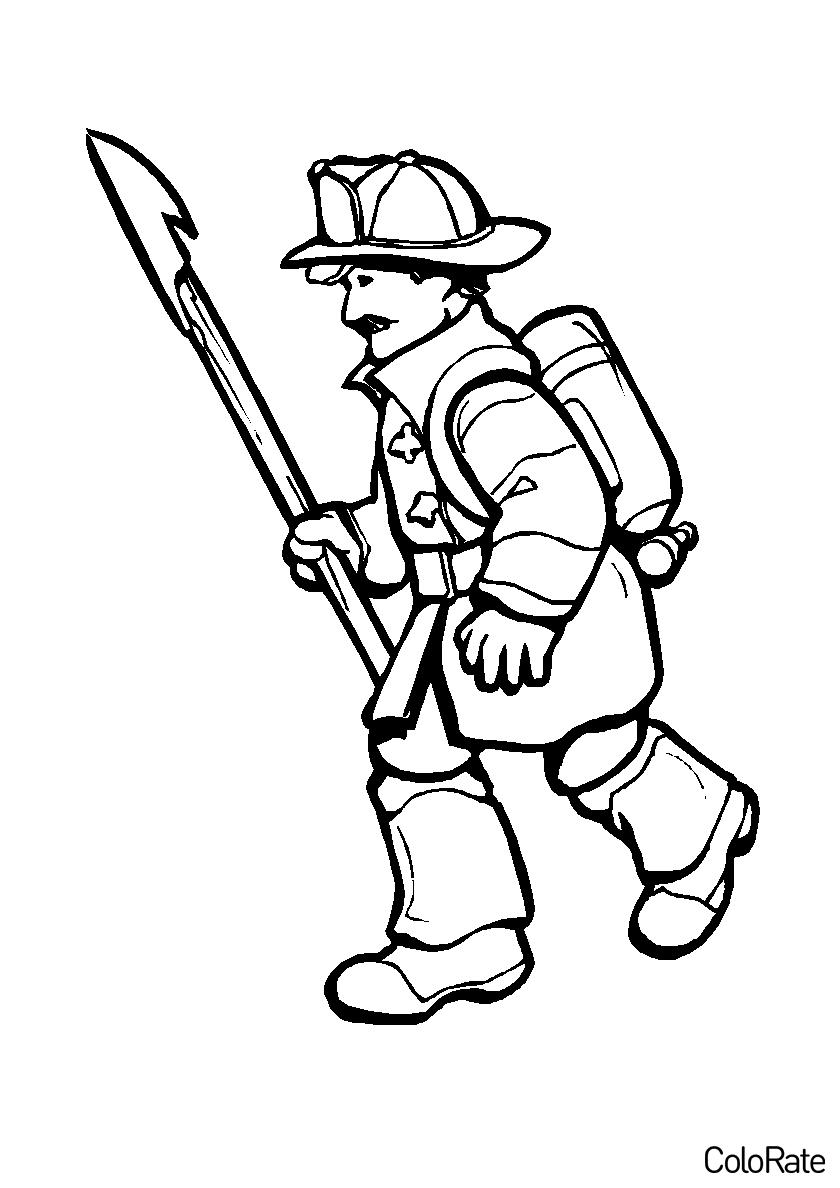 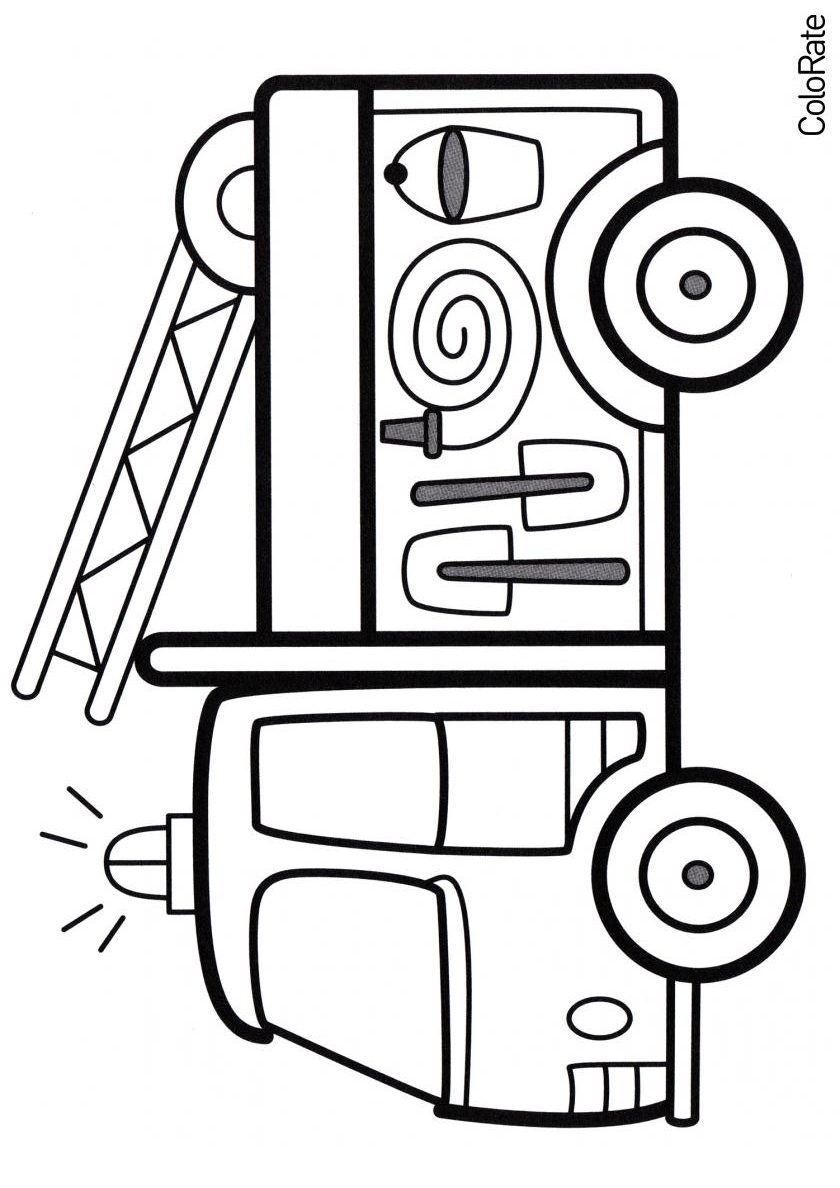 Разрезные картинки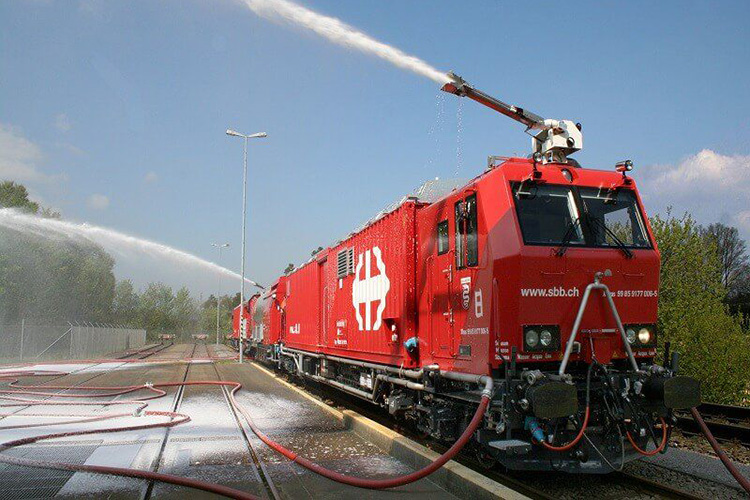 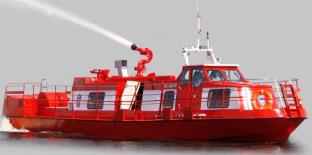 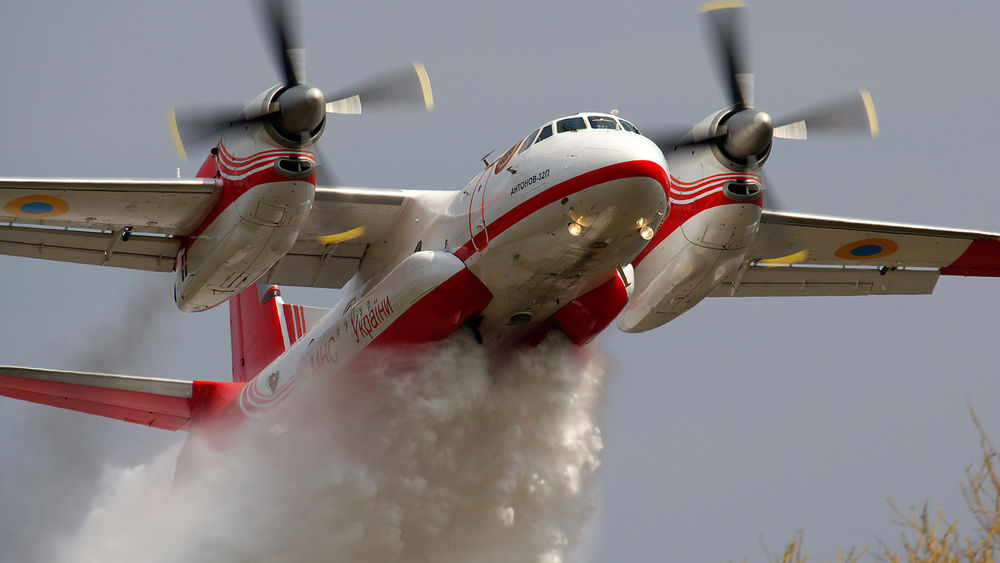 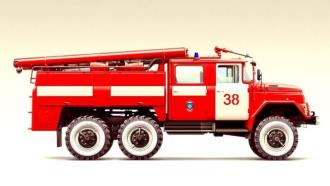 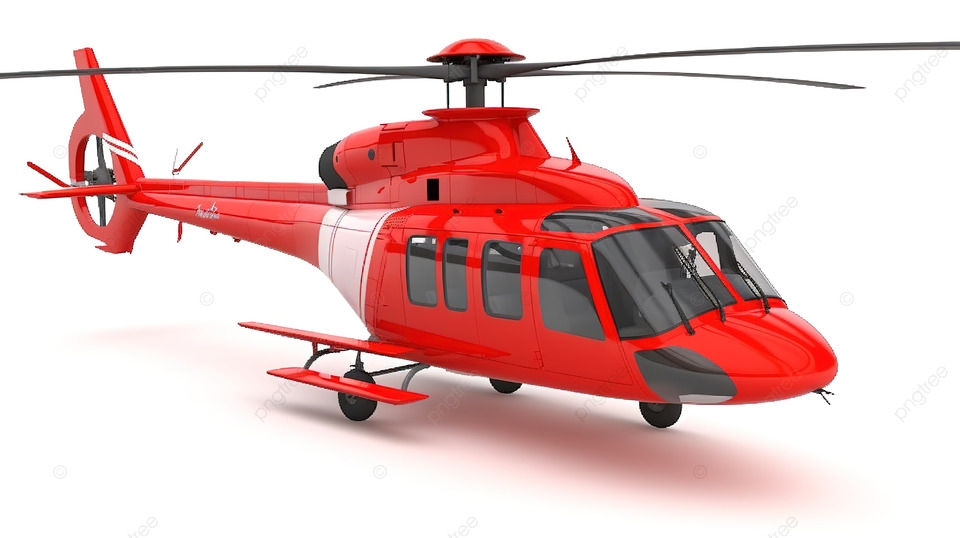 